Erfaringer og enkle verktøy i møte med lhbtiq-personer – for inkludering og mot diskriminering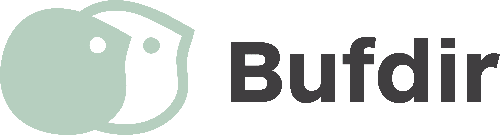 26. november – 2019, 09:00 – 12:30, Barne-, ungdoms og Familiedirektoratet,             Fredrik Selmers vei 3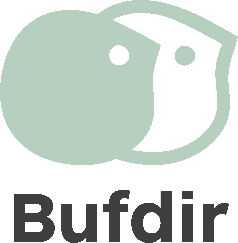 Velkommen skal dere være!PROGRAMPROGRAMPROGRAM09:00-09:15Kaffe09:15-0945Velkommen og kort om kunnskapsstatusBufdir, v/ rådgiver Eirik Aimar Engebretsen09:45-10:15Våre erfaringer – derfor er lhbtiq viktig for oss!UNIO, v/ Andre Oktay Dahl10:15-10:30Pause10:30-12:00Omsett festtalene i praksisRosa kompetanse arbeidsliv v/Mathias Holst12:00-12:15OppsummeringAlle